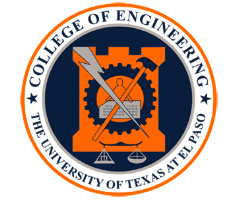 Instructions to Student: Please meet with your advisor one semester prior to graduation and discuss any pending graduation requirements. _______________________________	  8________________	BS in__________________Student’s Last Name, First Name	      Student ID#		       	Student’s MajorThe following courses must be completed satisfactorily in order to meet degree requirements:________________	________________	________________	________________	________________	________________________________	________________	________________At this writing, the student complies with the following conditions for graduation:										YES		NOGPA for all UTEP work is 2.0 or higher				GPA in major is 2.0 or higher								“C” minimum required in all such designated courses Catalog year	                   				           _________________Request for a minor (attach form if applicable)				Student: I understand the results of this audit and intend to complete all requirements next term.__________________________    ___________________________      _____________              	Student’s Name                       	Student’s Signature			DateAcademic Advisor: I have verified that the student is within a semester of graduation.________________________    ___________________________      _____________                	Academic Advisor             		Advisor’s Signature			DatePlease return this form along with the graduation packet to the Dean’s Office.